INSPECTORATUL ŞCOLAR  JUDEŢEAN V A S L U I                      TELEFON: 0235/311928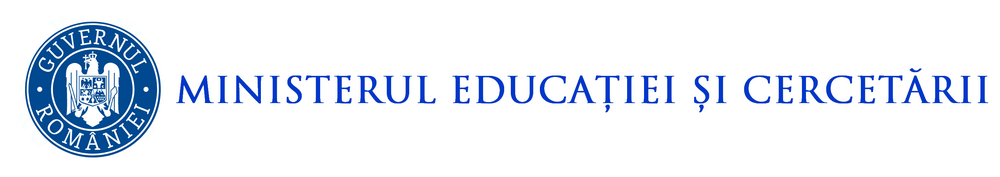                             FAX: 0235/311715                   e-mail: isjvaslui@isj.vs.edu.ro                  website : http://isj.vs.edu.ro___________________________________________________________________________In atenția  candidaților la etapa de PRETRANSFERCadrele didactice care solicită înscriere la etapa de Pretransfer la cerere vor completa dosarul, conform cererii publicată pe site-ul ISJ Vaslui, la capitolul Etapa de pretransfer (atenție, model nou!).https://isj.vs.edu.ro/download/Model-cerere-pretransfer-modificare-repartizare_model-nou.pdfConținutul dosarului va respecta ordinea documentelor din cerere. Paginile dosarului vor fi numerotate. Se va realiza OPISUL dosarului, semnat de candidat.Dacă un candidat solicită evaluare la mai multe discipline, va completa cereri separate, precum și Fișă de evaluare pentru fiecare disciplină.Pe coperta dosarului se vor  menționa următoarele informații:Nume, Inițiala tatălui, Prenume Unitatea școlară unde este titularDisciplina/disciplinele pe care este titularDisciplina/ disciplinele pe care solicită evaluareSe certifică exactitatea datelor din dosar de către directorul unității unde funcționează, prin semnătură și ștampilă.Dosarele se depun la ISJ Vaslui, respectând procedura de acces în instituție, în contextul COVID 19. INSPECTOR  ŞCOLAR  GENERAL,                                                                   prof. Gabriela Plăcintă	                                                                                                               INSPECTORI  ŞCOLARI  PENTRU  MANAGEMENTUL 					                           			 RESURSELOR UMANE, prof. Dorina Nemtanuprof. Gheorghe Flueraș